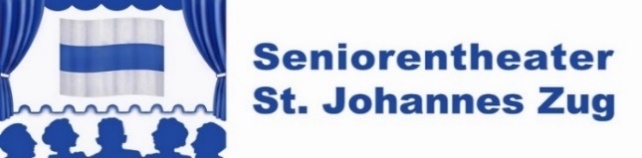 Das Seniorentheater braucht dringend Verstärkung!Für den Fortbestand unseres Vereins suchen wir dringend aktive Seniorinnen und Senioren ab 55 mit Freude am Theater und am Vereinsleben. TheaterspielenAls künftiges Mitglied unserer aufgestellten Theatergruppe können Sie auf der Bühne das Publikum begeistern. Zudem bedeutet Theaterspielen auch Gedächtnistraining und hält den Körper in Schwung.  Bühnenerfahrung ist nicht notwendig. Wir proben jeweils an Vor- und Nachmittagen. BühnentechnikHaben Sie Interesse an Theatertechnik? Dann sind Sie genau richtig, um unsere Produktionen ins richtige Licht zu rücken und mit Ton zu unterstützen. Theaterbistro - VereinsadministrationWir sind auch sehr dankbar für Helferinnen und Helfer im Theaterbistro, in der Vereinsadministration oder sogar in der Vorstandstätigkeit.Fühlen Sie sich angesprochen, dann zögern Sie nicht, mit unserem Präsidenten, Ruedi Vogt Tel: 079 765 44 45 oder E-Mai:  ruedi-vogt@seniorentheater.ch Kontakt aufzunehmen.Wir freuen uns auf Sie! 